VSTUPNÍ ČÁSTNázev moduluMěření strojních součástí EKód modulu23-m-2/AE59Typ vzděláváníOdborné vzděláváníTyp moduluodborný teoretickýVyužitelnost vzdělávacího moduluKategorie dosaženého vzděláníE (dvouleté, EQF úroveň 2)H (EQF úroveň 3)Skupiny oborů23 - Strojírenství a strojírenská výrobaKomplexní úlohaObory vzdělání - poznámky23-51-H/01 Strojní mechanik23-56-H/01 Obráběč kovů23-51-E/01 Strojírenské práceDélka modulu (počet hodin)8Poznámka k délce moduluPlatnost modulu od30. 04. 2020Platnost modulu doVstupní předpokladyZnalost základů technické dokumentace a základů techniky, převodních jednotek a znalost soustavy SI.JÁDRO MODULUCharakteristika moduluZískání teoretických znalostí o metodách měření strojních součástí a jejich použití. Žáci se naučí měřit strojní součásti pomocí přímých, nepřímých, pevných a pohyblivých měřidel. Získají návyk na používání příslušných měřících metod a přístrojů.Očekávané výsledky učeníŽák:používá a rozlišuje jednotlivé druhy měřidel;analyzuje jednotlivá měřidla;aplikuje správné postupy měření;měří délky, úhly a geometrický tvar součástek pevnými, posuvnými a mikrometrickými měřidly;vybere způsob měření a kontroly délkových rozměrů, úhlů, tvaru, jakosti povrchu, definuje potřebná měřidla.Obsah vzdělávání (rozpis učiva)Měření strojních součástí:Druhy měřidel ve strojírenstvíPostupy měření s jednotlivými měřidly;Metody měření délek a úhlů;Metody měření závitů;Metody měření úchylek tvarů a polohy.Učební činnosti žáků a strategie výukyTeoretická část:odborný výklad a prezentace na téma:technické veličiny  a jednotkydruhy měřidel a jejich rozdělenípodmínky při měřeníprezentace ukázky přesnosti jednotlivých druhů měřidel a vhodnost jejich použitípraktická ukázka  volby měřidelpředvedení vyhodnocení naměřených  rozměrů a vyhotovení protokoluPraktická část:žák samostatně provede volbu vhodného  měřidla pro zadaný úkolžák provede měření požadovaného rozměru součástižák čte hodnoty na měřidležák vyhodnoctí výsledek měření a vytvoří protokolžák navrhne a zajistí podmínky správného měřeníZařazení do učebního plánu, ročník2. ročníkVÝSTUPNÍ ČÁSTZpůsob ověřování dosažených výsledkůOvěření teoretických znalostí ústně - otázky z oblasti používání a rozlišení jednotlivých druhů měřidel a správné postupy měřeníPísemné ověření správnosti používání jednotlivých druhů měřidel.Závěrečná modulová písemná práce - změření délkových rozměrů, úhlů a tvaru zadané součásti a vypracování protokolu s výsledky měřeníKritéria hodnoceníÚstní zkoušení – prověření oborných znalostí z oblasti měření strojních součástí se zpětnou vazbouPísemné zkoušení –  bodové hodnocení (splněno – více než 40 %)Závěrečná modulová písemná práce – max. 100 %, min 40 %Hodnocení výsledků:Klasifikace převodem z bodového nebo percentuálního hodnocení:90 - 100 % … 180 -   89 % … 266 -   79 % … 340 -   65 % … 4  0 -   39 % … 5Doporučená literaturaVÁVRA, Pavel. Strojnické tabulky pro SPŠ strojnické. 2. vydání. Praha: SNTL, 1984. 672 s. LEINVEBER, Jan,ŠULC, Jan. Technologická a strojnická měření pro SPŠ strojnické. 2. vydání. Praha: SNTL, 1982. 420 s.MARTINÁK, Milan. Kontrola a měření pro 3. ročník SPŠ strojnických. 1. vydání. Praha: SNTL, 1989. 216 s. ISBN 80-03-00103-X.FIALOVÁ, Dana.: Zámečnické práce a údržba pro odborná učiliště, Parta, 2006, ISBN 978- 80-7320-086-4https://eluc.kr-olomoucky.cz/HLUCHÝ, Miroslav.: Strojírenská technologie 1, 2. vydání, Praha, Scientia, 1999 216 s. ISBN 80-7183-150-6PoznámkyObsahové upřesněníOV RVP - Odborné vzdělávání ve vztahu k RVPMateriál vznikl v rámci projektu Modernizace odborného vzdělávání (MOV), který byl spolufinancován z Evropských strukturálních a investičních fondů a jehož realizaci zajišťoval Národní pedagogický institut České republiky. Autorem materiálu a všech jeho částí, není-li uvedeno jinak, je Mirko Simon. Creative Commons CC BY SA 4.0 – Uveďte původ – Zachovejte licenci 4.0 Mezinárodní.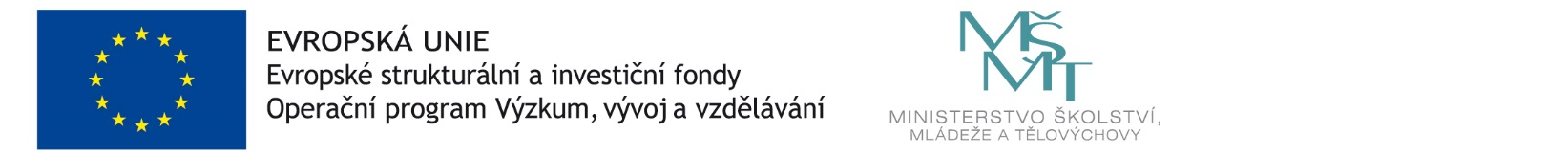 